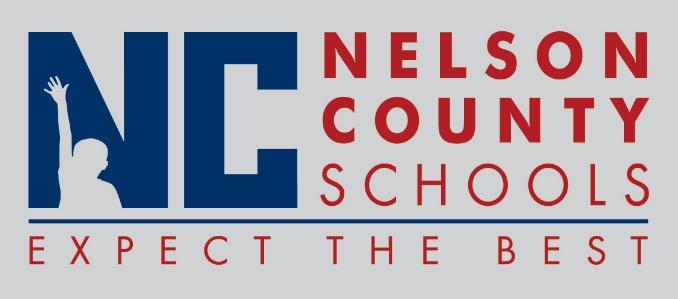 Decision PaperRECOMMENDATION:   	Approve request to set the date and times for graduation as listed below:	· May 26th at 5:30 p.m. Thomas Nelson High School 	· May 26th at 7:30 p.m.  Nelson County High SchoolRECOMMENDED MOTION:  	I move that the Nelson County Board of Education approve the date and times for graduation as presented.To:Nelson County Board of EducationFrom:Bob Morris, Director of Student Supportcc:Dr. Anthony Orr, SuperintendentDate:March, 21, 2017Re:  Set Graduation Date and Time